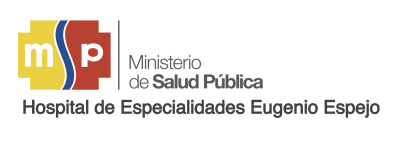 FECHA………………………………………………………………..Señor DoctorSUBDIRECTOR TÉCNICODe mi consideraciónYo…………………………………………………………………………………………… con cédula de identidadNúmero…………………………………………………………………………………..Con No. De  historia clínica…………………………………………………………………………………………………Fecha que ingreso a emergencia……………………………………………………………………………………….Fecha que ingreso al hospital…………………………………………………………………………………………….Me permito solicitar se me entregue…………………………………………………..………………………………………………………………………………………………………………..………………………………………………………Por su gentil atención, agradezco y suscribo,Atentamente Firma…………………………………………………………………………………..C.I……………………………………………………………………………………...